ANCIENT EGYPTGeography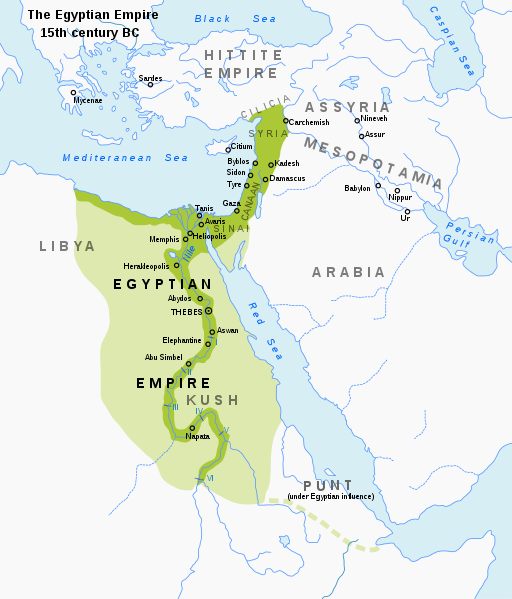 	The Nile	Natural Barriers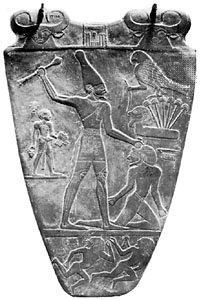 Government	Pharaohs and Dynasties 	Administration and Expansion 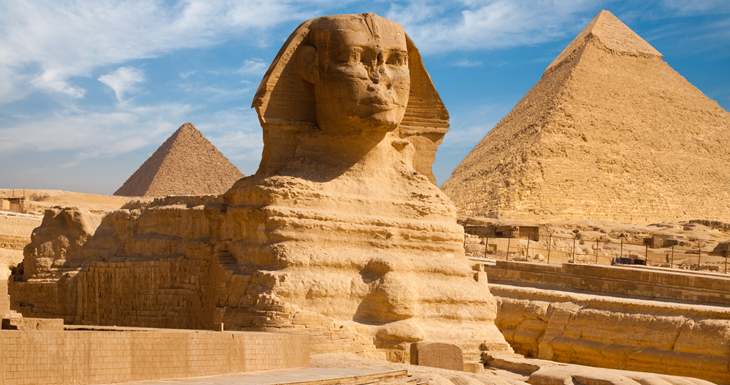 Cultural Achievements	Monumental Architecture 	Religion	Hieroglyphics and Papyrus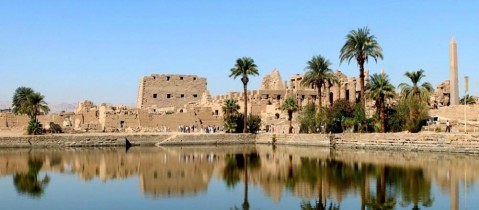 Economy	Agriculture 	Trade 